Assemblies of the Member States of WIPOFifty-Fifth Series of MeetingsGeneva, October 5 to 14, 2015STATUS OF the payment of CONTRIBUTIONS AS AT SEPTEMBER 1, 2015Document prepared by the SecretariatThe present document contains an updated version of the Status of the Payment of Contributions as at June 30, 2015 (WO/PBC/24/9).Arrears in contributions as AT september 1, 2015Arrears in Annual Contributions
(Except for Arrears of the Least Developed Countries, Placed in a Special (Frozen) Account Concerning the Years Preceding 1990)The following table shows the arrears in contributions on September 1, 2015, under the unitary contribution system which has been applicable since January 1, 1994, and under the previously applicable contribution systems of the six Contribution-financed Unions (Paris, Berne, IPC, Nice, Locarno, Vienna) and of WIPO (for States which are members of WIPO but not members of any of the Unions), with the exception of arrears in contributions of the least developed countries (LDCs) concerning the years preceding 1990, placed in a special (frozen) account, which are not shown in this table but are shown in the table in paragraph 5 below.Total amount of arrearsObservationsThe total amount of the overdue contributions was, on September 1, 2015, approximately 5.1 million Swiss francs, of which 3.3 million Swiss francs concern the unitary contribution system, whereas 1.8 million Swiss francs concern the pre-1994 contributions in respect of the Contribution-financed Unions and WIPO.  The total amount of arrears, 5.1 million Swiss francs (as shown in the above table), corresponds to 29.3 per cent of the total amount invoiced for contributions payable for 2015, this amount being 17.4 million Swiss francs.Any payment that reaches the International Bureau between September 1 and October 1, 2015, will be reported to the Assemblies when they examine the present document.Arrears in Annual Contributions of the Least Developed Countries Placed in a Special (Frozen) Account Concerning the Years Preceding 19905.	It is recalled that, in accordance with the decision taken by the WIPO Conference and the Assemblies of the Paris and Berne Unions at their 1991 ordinary sessions, the amount of the arrears in contributions of any least developed country (LDC) relating to years preceding 1990 was placed in a special account, the amount of which was frozen as of December 31, 1989 (documents AB/XXII/20 and AB/XXII/22, paragraph 127).  Such arrears in contributions, as at September 1, 2015, concerning the Paris and Berne Unions and concerning WIPO are shown in the following table.  Any payment that reaches the International Bureau between September 1 and October 5, 2015, will be reported to the Assemblies when they examine the present document.Total amount of arrears
Amounts due towards the Working Capital Funds6.	The following table shows the amounts due, on September 1, 2015, in the payments by States towards the working capital funds that have been constituted, namely, those of two Contribution-financed Unions (Paris and Berne).  Any payment that reaches the International Bureau between September 1 and October 5, 2015, will be reported to the Assemblies when they examine the present document.Total amount due towards the Working Capital Funds
Evolution of Arrears in Contributions and Working Capital Funds Over the Last Ten Years7.	Since the introduction of the unitary contribution system in 1994 and the creation of new, more equitable contribution classes for the developing countries, the arrears in contributions have been reduced significantly.  This reduction is partly explained by the total amount of contributions invoiced, which declined considerably between the years 1997 and 2015.8.	The following table gives the amounts of arrears in contributions (including the “frozen” arrears of the LDCs) and Working Capital Funds (WCF) since 2005.9.	The Assemblies of the Member States of WIPO and of the Unions administered by it, each as far as it is concerned, are invited to take note of the Status of the Payment of Contributions as at September 1, 2015.[End of document]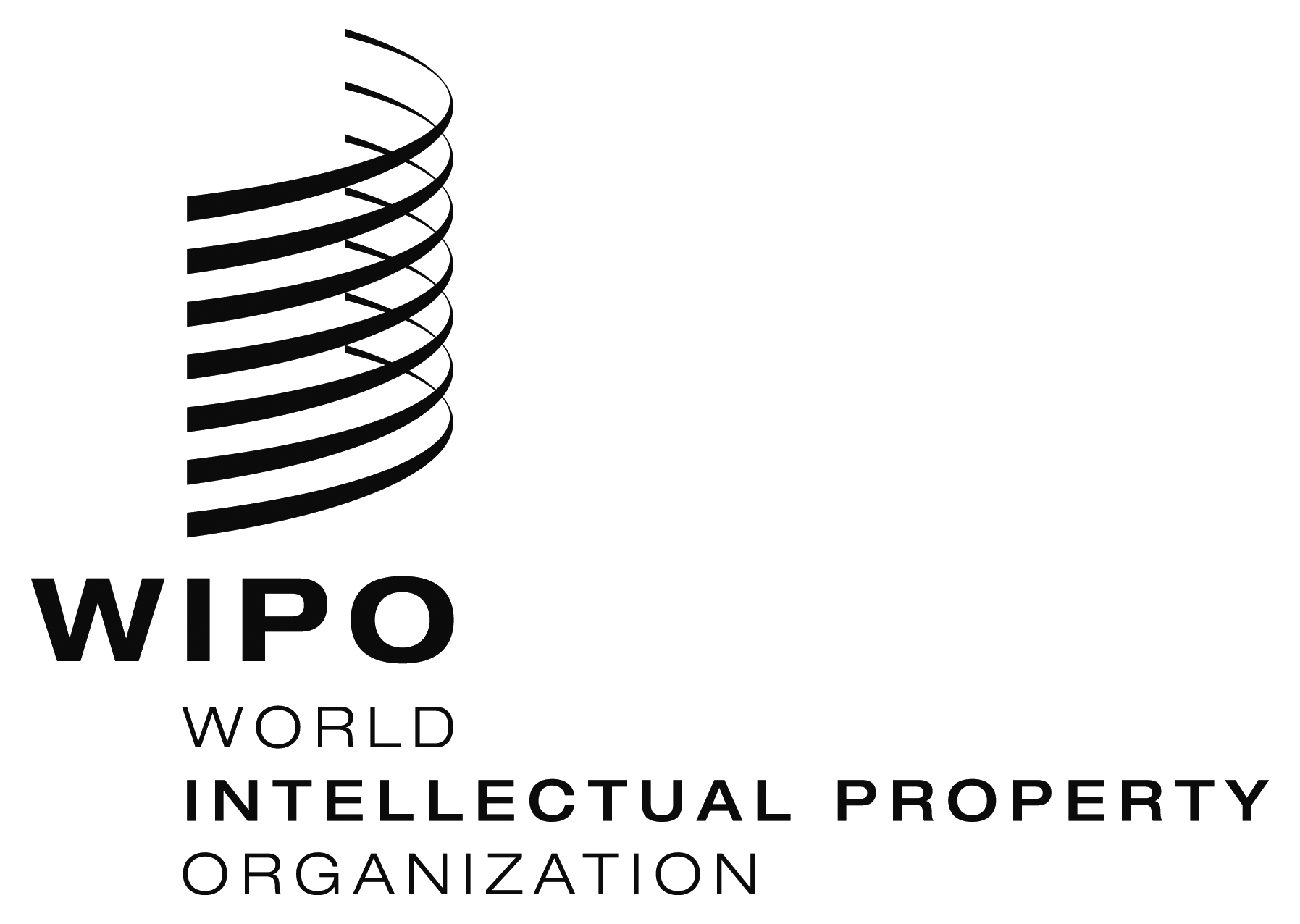 EA/55/8    A/55/8    A/55/8    ORIGINAL:  ENGLISHORIGINAL:  ENGLISHORIGINAL:  ENGLISHDATE:  September 28, 2015DATE:  September 28, 2015DATE:  September 28, 2015StateUnitary/
Union/
WIPONo Arrears/Year(s) of Arrears 
(partial payment is indicated by an asterisk)Amount of Arrears (Swiss francs)Amount of Arrears (Swiss francs)% of Total ArrearsStateUnitary/
Union/
WIPONo Arrears/Year(s) of Arrears 
(partial payment is indicated by an asterisk)TotalAfghanistanUnitary14+152 8480.06No arrearsNo arrearsNo arrearsNo arrearsNo arrearsUnitary15*32 5590.64No arrearsNo arrearsNo arrearsNo arrearsNo arrearsUnitary155 6970.11No arrearsNo arrearsNo arrearsNo arrearsUnitary152 8490.06 No arrearsNo arrears ( of)Unitary08+09+10+11+12+13+14+1522 7920.45No arrearsNo arrearsUnitary1591 1581.79 DarussalamNo arrearsNo arrearsNo arrearsUnitary94+95+96+97+98+99+00+01+02+03+04+05+06+07+08+09+10+11+12+13+14+1533 17990+91+92+9313 27646 4550.91Cabo VerdeUnitary15*2 2870.04CambodiaNo arrearsCameroonNo arrearsCanadaNo arrearsCentral African RepublicUnitary94+95+96+97+98+99+00+01+02+03+04+05+06+07+08+09+10+11+12+13+14+1533 17990+91+92+9313 27690+91+92+937 46053 9151.06Unitary94+95+96+97+98+99+00+01+02+03+04+05+06+07+08+09+10+11+12+13+14+1533 17990+91+92+9313 27690+91+92+937 46053 9151.06No arrearsNo arrearsNo arrearsUnitary06+07+08+09+10+11+12+13+14+1514 2400.28No arrearsUnitary15*5260.01Côte d’IvoireUnitary 94+95+96+97+98+99+00+01+02+03+04+05+06+07+08+09+10+11+12+13+14+1569 92192*+9313 86392+9315 43499 2181.95No arrearsNo arrearsNo arrearsStateUnitary/
Union/
WIPONo Arrears/Year(s) of Arrears 
(partial payment is indicated by an asterisk)Amount of Arrears (Swiss francs)Amount of Arrears (Swiss francs)% of Total ArrearsCzech RepublicNo arrearsDemocratic People’s Republic of No arrearsDemocratic Republic of the Unitary94+95+96+97+98+99+00+01+02+03+04+05+06+07+08+09+10+11+12+13+14+1533 17990+91+92+93159 95990+91+92+9390 326283 4645.57No arrearsUnitary12+13+14+155 6960.11Unitary10+11+12+13+14+1517 0940.33Unitary94+95+96+97+98+99+00+01+02+03+04+05+06+07+08+09+10+11+12+13+14+15109 79371*+72+73+74+75+76+77+78+79+
80+81+82+83+84+85+86+87+88+89+
90+91+92+93926 2521 036 04520.36No arrearsNo arrearsNo arrearsUnitary12+13+14+155 6960.11Unitary151 4240.03No arrearsNo arrearsNo arrearsNo arrearsNo arrearsGabonNo arrearsGambiaUnitary14+152 8480.06No arrearsNo arrearsNo arrearsGreece No arrearsGrenadaUnitary10+11+12+13+14+1517 0940.33Unitary15*2 0300.04Unitary94+95+96+97+98+99+00+01+02+03+04+05+06+07+08+09+10+11+12+13+14+1533 17990+91+92+9313 27690+91+92+937 46053 9151.06Unitary94+95+96+97+98+99+00+01+02+03+04+05+06+07+08+09+10+11+12+13+14+1533 17990+91+92+9313 27692+933 85850 3130.99Unitary15*2 8010.05HaitiNo arrearsHoly SeeNo arrearsUnitary11+12+13+14+1514 2450.28No arrearsNo arrearsNo arrearsNo arrears (Islamic Republic of)No arrearsUnitary155 6970.11No arrearsNo arrearsNo arrearsJamaicaNo arrearsStateUnitary/
Union/
WIPONo Arrears/Year(s) of Arrears 
(partial payment is indicated by an asterisk)Amount of Arrears (Swiss francs)Amount of Arrears (Swiss francs)% of Total ArrearsJapanNo arrearsJordanUnitary15*2 4100.05No arrearsKenyaNo arrearsKiribatiUnitary14*+151 5560.03KuwaitNo arrearsNo arrearsLao People’s Democratic RepublicNo arrearsNo arrearsUnitary94+95+96+97+98+99+00+01+02+03+04+05+06+14+1557 82491*+92+9320 49991+92+9351 102Nice91+92+933 206132 6312.61No arrearsNo arrearsUnitary13*+14+1529 7900.59No arrearsUnitary15*11 3590.22LuxembourgNo arrearsMadagascarNo arrearsUnitary151 4240.03No arrears No arrearsUnitary12*+13+14+155 1490.10No arrearsUnitary94+95+96+97+98+99+00+01+02+03+04+05+06+07+08+09+10+11+12+13+14+1533 17990+91+92+9313 27690+91+92+937 46053 9151.06No arrearsNo arrears (Federated States of)Unitary05*+06+07+08+09+10+11+12+13+14+1528 7430.56No arrearsNo arrearsNo arrearsNo arrearsNo arrearsNo arrearsNo arrears No arrearsNo arrearsNo arrearsNo arrearsUnitary94+95+96+97+98+99+00+01+02+03+04+05+06+07+08+09+10+11+12+13+14+1533 17991+92+93 10 12090*+91+92+93            7 416 50 7151.00StateUnitary/
Union/
WIPONo Arrears/Year(s) of Arrears 
(partial payment is indicated by an asterisk)Amount of Arrears (Swiss francs)Amount of Arrears (Swiss francs)% of Total ArrearsNigeriaUnitary94+95+96+97+98+99+00+01+02+03+04+05+06+07+08+09+10+11+12+13+14+15330 280Paris92*+93160 629490 9099.65No arrearsOmanNo arrearsPakistanNo arrearsUnitary15*4640.01No arrearsNo arrearsNo arrearsNo arrearsNo arrearsNo arrearsNo arrearsNo arrearsNo arrearsNo arrearsUnitary15*89 7381.76No arrearsNo arrearsNo arrearsUnitary15 2 8490.06Unitary15*1 1050.02No arrearsNo arrearsNo arrearsSenegalNo arrearsSerbiaParis93*79 99691+92+93135 984Nice936 447932 247224 6744.42No arrearsNo arrearsNo arrearsNo arrearsNo arrearsUnitary94+95+96+97+98+99+00+01+02+03+04+05+06+07+08+09+10+11+12+13+14+1533 179WIPO90+91+92+934 45237 6310.74No arrearsUnitary15455 7908.96No arrearsNo arrearsNo arrearsNo arrearsNo arrearsNo arrearsNo arrearsNo arrearsNo arrearsThe No arrearsUnitary02*+03+04+05+06+07+08+09+10+11+12+13+14+1519 3520.38Unitary152 8490.06StateUnitary/
Union/
WIPONo Arrears/Year(s) of Arrears 
(partial payment is indicated by an asterisk)Amount of Arrears (Swiss francs)Amount of Arrears (Swiss francs)% of Total ArrearsTrinidad and TobagoNo arrearsUnitary15*2 8480.06No arrearsTurkmenistanNo arrearsTuvaluUnitary151 4240.03Unitary151 4240.03No arrearsUnited Arab EmiratesNo arrearsNo arrearsUnited No arrearsUnitary14*+151 481 31729.12No arrearsUzbekistanNo arrearsVanuatu No arrears ( of)Unitary13*+14+1524 1450.47No arrearsUnitary14+152 8480.06No arrearsUnitary14*+153 3530.07Unitary Contributions 3 285 947Contribution-financed Unions and WIPO 1 801 286 Grand Total 5 087 233100.00%StateUnion/
WIPOYear(s) of Arrears 
(partial payment is indicated by an asterisk)Amount of Arrears (Swiss francs)Amount of Arrears (Swiss francs)Amount of Arrears (Swiss francs)% of Total ArrearsStateUnion/
WIPOYear(s) of Arrears 
(partial payment is indicated by an asterisk)TotalTotal% of Total ArrearsBurkina Faso78+79+80+81+82+83+84+85+86+87+88+
89214 73877*+78+79+80+81+82+83+84+85+86+87+
88+89136 011
350 7498.218.218.2178+79+80+81+82+83+84+85+86+87+88+
89214 7385.035.035.0376*+77+78+79+80+81+82+83+84+85+
86+87+88+89273 50980*+81+82+83+84+85+86+87+88+89114 858388 3679.099.099.0971+72+73+74+75+76+77+78+79+80+81+
82+83+84+85+86+87+88+89250 95772+73+74+75+76+77+78+79+80+81+82+
83+84+85+86+87+88+89156 387
407 3449.549.549.54Democratic Republic of the 81*+82+83+84+85+86+87+88+89500 20081*+82+83+84+85+86+87+88+89301 015801 21518.7618.7618.76WIPO83+84+85+86+87+88+8955 2501.291.291.2983+84+85+86+87+88+89148 77983*+84+85+86+87+88+8981 293230 0725.395.395.398923 2130.540.540.5479*+80+81+82+83+84+85+86+87+88+89319 1437.477.477.4784+85+86+87+88+89132 37776*+77+78+79+80+81+82+
83+84+85+86+87+88+89163 926296 3036.946.946.94Mauritania77*+78+79+80+81+82+83+84+85+86+
87+88+89219 12074+75+76+77+78+79+80+81+82+83+84+
85+86+87+ 88+89150 618
369 7388.668.668.6681+82+83+84+85+86+87+88+89179 09780*+81+82+83+84+85+86+87+88+89109 915289 0126.776.776.77WIPO83+84+85+86+87+88+8955 2501.291.291.2984+85+86+87+88+89132 37783*+84+85+86+87+88+8987 785220 1625.165.165.1683*+84+85+86+87+88+89140 3723.293.293.29United 86*+87+88+8990 5542.122.122.12WIPO87*+88+8919 1420.450.450.452 839 1741 301 808WIPO129 642 Grand Total4 270 624100.00%StateAmount due
(Swiss francs)Amount due
(Swiss francs)StateTotalBurundi7 5089436 3771 9808 35714 0571 72715 7847 5082 91510 42338436 777 Berne 6 622 Grand Total43 399 Arrears in contributions as of December 31 (millions of Swiss francs)
Arrears in contributions as of December 31 (millions of Swiss francs)
Arrears in contributions as of December 31 (millions of Swiss francs)
Arrears in contributions as of December 31 (millions of Swiss francs)
Arrears in contributions as of December 31 (millions of Swiss francs)
Arrears in contributions as of December 31 (millions of Swiss francs)
YearUnitary contributionContribution-financed Unions“Frozen” arrearsWCFTotal20053.403.844.580.0711.8920064.103.794.540.0612.4920072.863.644.540.0611.1020082.383.074.450.059.9020092.152.554.440.059.1920103.122.434.410.04            10.0020112.752.374.390.049.5520122.262.284.390.048.9720132.262.124.360.048.7820141.391.824.300.047.55